ANEXO HFORMULARIO ACTA DICTAMENEn el día de la fecha ,30  de marzo  de 2021, se reúne la CE de la Facultad de Arte y Diseño de la Universidad de Córdoba, integrada por la Lic . Claudia Manckoff , la Lic. Jesica Orellana  y el Lic. David Piccotto a los fines de tratar el orden del día: cobertura de horas cátedras vacantes.Espacio Curricular/ Unidad Curricular: DIDÁCTICA DEL TEATRO NIVEL INICIAL Y PRIMARIO.Código E/C /U/C: A 78550Curso: 3º AÑO.Carga horaria: 4 (cuatro) horas cátedras.Carácter: Interinato  a término. Cuatrimestral (1º cuatrimestre)  Turno: vespertino. Horario de dictado: viernes  de 18:00 a 20:20hs. Carrera: PROFESORADO SUPERIOR  DE TEATRO. Código 687197759.  Fecha de vigencia de la publicación del  17 al 19 de marzo de 2021.La evaluación de títulos y antecedentes laborales y  profesionales de los aspirantes inscriptos para la cobertura del espacio o unidad vacante, determina el siguiente orden de mérito:Aspirantes no merituados/as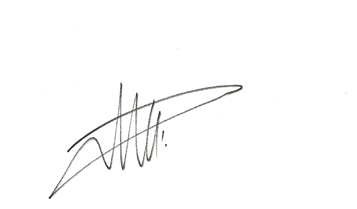 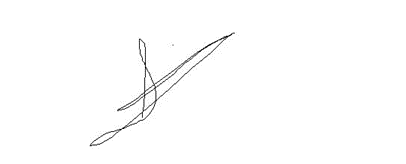   Prof.   Lic. David Piccotto                     Prof.    Lic. Jesica Orellana               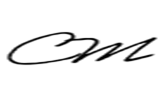 Prof.    Lic. Claudia Mankoff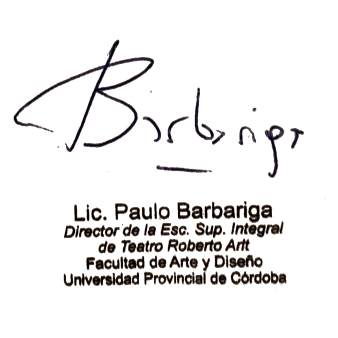 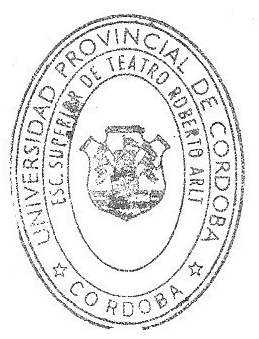 N° DE ORDENAPELLIDO Y NOMBRED.N.ITITULACION/ES01VACA NARVAJA, CAROLINA22161250Profesora En Técnicas Teatrales02SENA, CARLINA EDELVEIS24173642Profesora En Técnicas TeatralesAPELLIDO Y NOMBRE D.N.I. TITULACIONES Razones que fundamentan lo dictaminado  BADINO,MARINA29312952.Profesora de Artes en TeatroNo acredita experiencia laboral  de la enseñanza del teatro en el nivel primario.( acreditación excluyente)  CAVO, CRISTIAN24224226-Profesor en técnicas teatrales y dirección actoral. -Prof. Universitario en técnicas teatrales y dirección actoral. No acredita experiencia laboral en la enseñanza del teatro en el nivel primario.( acreditación excluyente) CASTAGNO, JORGELINA31057961Profesora de Artes en TeatroNo acredita experiencia laboral en La enseñanza del teatro en el nivel inicial y el nivel primario( acreditación excluyente)JUSTINA EIRIN 35663615Diseño Escenográfico	No reúne requisitos del perfil publicado.